 2021	Source: 	TencentTitle: 	Draft CR updates on Overlay ConfigurationDocument for	AgreementAgenda item: 	.5Introduction: This document proposes additional text for the draft CR. The below updates are proposed to be added in section X.6.4.3.3 of the draft CR.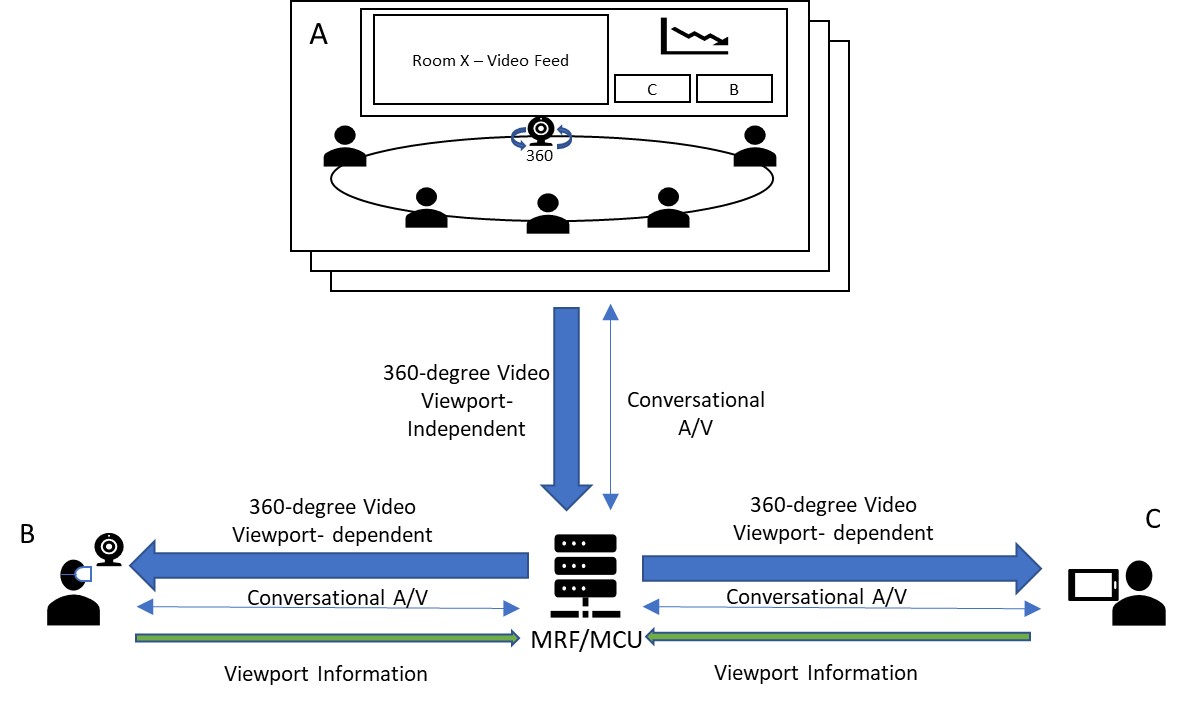 Proposal The proposal is to move the agreed changes to the draft CR First ChangeEnd of Changes